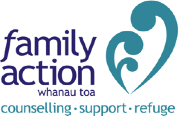 Media Release14 May 2020FOR IMMEDIATE RELEASECovid-19 Level 2 Family Action Operating ProceduresKia Ora All!Family Action would like to announce that with the move to Level 2, we will be opening our doors to clients and those who feel they need assistance on Monday, 18th May.  However, under Level 2 we will be operating under strict health guidelines and protocols.What will this look like for you?You will need to maintain 2 metre physical distancing.We will require all those entering the building to answer health questions and to complete a contact tracing form in full.If you or anyone in your household is unwell, we ask that you stay home and request virtual sessions.Main doors to the building will be kept locked at all times.  When you arrive please ring the bell or txt your counsellor.Sessions will be scheduled in a way to ensure minimum occupants in the building at all times.It is important to remember that our country’s goal is to eliminate COVID-19 from Aotearoa New Zealand. At Alert Level 2 the disease is contained but the risk of community transition remains. Our national response to this involves maintaining infection control measures and some restrictions to address sporadic cases or a cluster in New Zealand.We would like to thank the West Auckland community and New Zealand as a whole for working together through social distancing and adhering to the guideline set out by our Government to help fight Covid-19.Thank you for your cooperation and support throughout this time and we look forward to being able to see some of your faces again soon.For further details please contact:Michelle Clayton, CEOFamily Actionwww.familyaction.org.nz09 836 1987